						Předkládá:	Mgr. Jiří Pospíšil,								1. náměstek primátora						Zpracoval(i):	Mgr. Libor Vojtek,				vedoucí Odboru správy a údržby 				majetku města								Mgr. Lukáš Skládal,			odborný referent oddělení nakládání s majetkem města Odboru SÚMMZasedání Zastupitelstva města Prostějovakonané dne 10. 09. 2019Prodej části pozemku p.č. 147/1 v k.ú. DomamysliceNávrh usnesení:Zastupitelstvo města Prostějovan e v y h o v u j ežádosti o prodej části pozemku p.č. 147/1 – ostatní plocha v k.ú. Domamyslice o výměře cca 30 m2 za nabídnutou kupní cenu ve výši 300 Kč/m2 pozemku, tj. celkem cca 9.000 Kč.Důvodová zpráva:     V rámci provedené fyzické inventury pozemků ve vlastnictví Statutárního města Prostějova v katastrálním území Domamyslice bylo Odborem správy a údržby majetku města Magistrátu města Prostějova zjištěno, že část pozemku p.č. 147/1 v k.ú. Domamyslice o výměře cca 30 m2 je zaplocena k objektu k bydlení na ulici V Loučkách 67/1 a užívání této části pozemku není majetkoprávně ošetřeno. Menší část pozemku se nachází pod přístavbou tohoto domu a zbývající část tvoří jeho dvorní trakt. Předmětný objekt k bydlení na ulici V loučkách 67/1 je ve spoluvlastnictví žadatelů. Na základě výše uvedeného zjištění se Odbor správy a údržby majetku města obrátil na žadatele s výzvou o majetkoprávní dořešení užívání zaploceného pozemku. Po obdržení této výzvy se žadatelé dostavili na Odbor správy a údržby majetku města s požadavkem o projednání zjištěné skutečnosti.  Žadateli bylo sděleno, že objekt k bydlení na ulici V loučkách 67/1 odkoupili v roce 2013 v současném stavu a žádné stavební úpravy na oplocení již neprováděli. Při odkupu jim předchozí vlastník nesdělil, že by pod přístavbou domu a součástí dvorního traktu byla část pozemku ve vlastnictví jiné osoby a na tuto skutečnost nebyli upozorněni ani v kupní smlouvě. Proto se domnívali, že celý pozemek pod objektem bydlení i dvorním traktem byl předmětem prodeje a byl tak převeden do jejich spoluvlastnictví.Žadatelé mají zájem ponechat oplocení ve stávajícím stavu a i nadále užívat zaplocenou část pozemku ve vlastnictví Statutárního města Prostějova k současnému účelu. Z důvodu trvalého vyřešení této záležitosti proto požádali o odkoupení předmětné části pozemku. Dle svého vyjádření si vlastníci pozemku potřebu majetkoprávního dořešení uvědomují, ale současně nemají pocit, že by vzniklý neuspořádaný stav zavinili, neboť k zaplocení pozemku došlo ještě v dřívější době některým z předchozích vlastníků objektu k bydlení a žadatelům není o této skutečnosti nic známo. Z toho důvodu při podání žádosti o prodej vlastníci sousedního pozemku navrhovali za předmětnou část pozemku Statutárního města Prostějova původně symbolickou kupní cenu ve výši 10 Kč/m2 a následně tento svůj návrh upravili na 300 Kč/m2, tj. celkem cca 9.000 Kč za zaplocenou část pozemku. Záležitost je řešena pod sp. zn. OSUMM 430/2017. Stanoviska odborů MMPv (subjektů):1. Odbor územního plánování a památkové péče sděluje, že předmětný pozemek je součástí plochy č. 0494 – stabilizované smíšené obytné (SX), pro kterou je stanovena maximální výška zástavby 7/10 m (maximální výška římsy nebo okapní hrany/maximální výška hřebene střechy nebo ustoupeného podlaží pod úhlem 45o). Odbor územního plánování a památkové péče nemá z hlediska územního plánu zásadních námitek k prodeji části výše uvedeného pozemku.2. Osadní výbor Krasice, Čechovice, Domamyslice nedoporučuje prodej části pozemku p.č. 147/1 v k.ú. Domamyslice o výměře 30 m2, která je zaplocena k rodinnému domu na ulici V loučkách 67/1.Rada města Prostějova dne 30.07.2019 usnesením č. 9705: neschválila záměr prodeje části pozemku p.č. 147/1 – ostatní plocha v k.ú. Domamyslice o výměře cca 30 m2 za nabídnutou kupní cenu ve výši 300 Kč/m2 pozemku, tj. celkem cca 9.000 Kč,doporučilaZastupitelstvu města Prostějova nevyhovět žádosti o prodej části pozemku p.č. 147/1 – ostatní plocha v k.ú. Domamyslice o výměře cca 30 m2 za nabídnutou kupní cenu ve výši 300 Kč/m2 pozemku, tj. celkem cca 9.000 Kč,vyhlásilazáměr prodeje části pozemku p.č. 147/1 – ostatní plocha v k.ú. Domamyslice o výměře cca 30 m2 (přesná výměra bude známa po zpracování geometrického plánu), do spoluvlastnictví žadatelů (každému spoluvlastnický podíl o velikosti 1/2), za následujících podmínek:za kupní cenu ve výši minimálně dle znaleckého posudku (cena obvyklá) splatnou před podpisem kupní smlouvy,náklady spojené s vypracováním geometrického plánu, znaleckého posudku a správní poplatek spojený s podáním návrhu na povolení vkladu vlastnického práva do katastru nemovitostí uhradí kupující.Žadatelé byli písemně informováni o přijatém usnesení Rady města Prostějova. Po následném telefonickém projednání nadále trvají na prodeji předmětného pozemku za nabídnutou kupní cenu ve výši 300 Kč/m2 pozemku, tj. celkem cca 9.000 Kč.3. Stanovisko předkladatele:Na základě zjištěného výsledku fyzické inventury pozemků v k.ú. Domamyslice je nutné užívání předmětné části pozemku p.č. 147/1 v k.ú. Domamyslice majetkoprávně dořešit. Vzhledem k tomu, že tato část pozemku je dlouhodobě zaplocena k objektu k bydlení a nelze ji užívat k veřejnému účelu, bylo by možno jako optimální řešení navrhnout její prodej vlastníkům tohoto objektu k bydlení. Při nakládání s obecním majetkem je ovšem nutno dodržet povinnosti, které jsou pro obce stanoveny především v zákoně č. 128/2000 Sb., o obcích (obecní zřízení), ve znění pozdějších předpisů (dále též jen „zákon o obcích“), a je třeba mít na zřeteli, že jakékoliv majetkové dispozice musí být prosté jakéhokoliv nerovného zacházení či diskriminace, resp. nesmějí při obecném nahlížení na ně vyvolávat jakékoli pochybnosti o rovném a transparentním přístupu ze strany samosprávy (správa obce musí být správou ve prospěch obce a nikoliv ve prospěch jiných subjektů). Odbor správy a údržby majetku města proto upozorňuje, že dle ustanovení § 39 odst. 2 zákona o obcích se při úplatném převodu majetku cena sjednává zpravidla ve výši, která je daném místě a čase obvyklá, nejde-li o cenu regulovanou státem. Odchylka od ceny obvyklé musí být zdůvodněna, jde-li o cenu nižší než obvyklou. Není-li odchylka od ceny obvyklé zdůvodněna, je právní jednání neplatné. Zároveň dle ustanovení § 38 odst. 1 zákona o obcích musí být majetek obce využíván účelně a hospodárně v souladu s jejími zájmy a úkoly vyplývajícími ze zákonem vymezené působnosti. Obec je povinna pečovat o zachování a rozvoj svého majetku. Porušením uvedených povinností není takové nakládání s majetkem obce, které sleduje jiný důležitý zájem obce, který je řádně odůvodněn. Odůvodnění přitom musí být vždy doložitelné a ověřitelné (uvedení důvodu přímo v usnesení nebo v důvodově zprávě), a důvod musí být legitimní, rozumný a objektivně obhajitelný. Otázkou tedy je jednak, zda je pro orgány Statutárního města Prostějova akceptovatelná žadateli navržená výše kupní ceny 300 Kč/m2, která je s vysokou pravděpodobností hraničící téměř s jistotou nižší než cena obvyklá (na ocenění předmětné části pozemku nebyl zpracován znalecký posudek), ale zejména, zda je odchylka od ceny obvyklé žadateli řádně zdůvodněna a vyargumentována a zda jsou tedy naplněny podmínky stanovené zákonem o obcích, které umožňují v tomto konkrétním případě prodej majetku obce za cenu nižší než obvyklou. V tomto ohledu se Odbor SÚMM domnívá, že z důvodu zachování rovného přístupu pro všechny a povinnosti nakládat s majetkem obce s péčí řádného hospodáře by měl být v daném případě uplatněn standardní způsob stanovení kupní ceny ve výši ceny obvyklé, a proto nedoporučuje vyhovět žadatelům o prodej předmětné části pozemku za nabídnutou kupní cenu.Odbor správy a údržby majetku města upozorňuje na skutečnost, že na předmětné části pozemku p.č. 147/1 v k.ú. Domamyslice se nachází sdělovací metalický kabel, včetně jeho ochranného pásma (přípojka k objektu k bydlení žadatelů).Žadatelé nejsou dlužníky Statutárního města Prostějova.Materiál byl předložen k projednání na schůzi Finančního výboru dne 03.09.2019.Osobní údaje fyzických osob jsou z textu vyjmuty v souladu s příslušnými ustanoveními zákona č.101/2000 Sb., o ochraně osobních údajů a o změně některých zákonů, ve znění pozdějších předpisů. Úplné znění materiálu je v souladu s příslušnými ustanoveními zákona č. 128/2000 Sb., o obcích (obecní zřízení), ve znění pozdějších předpisů k nahlédnutí na Magistrátu města Prostějova.Přílohy:situační mapafoto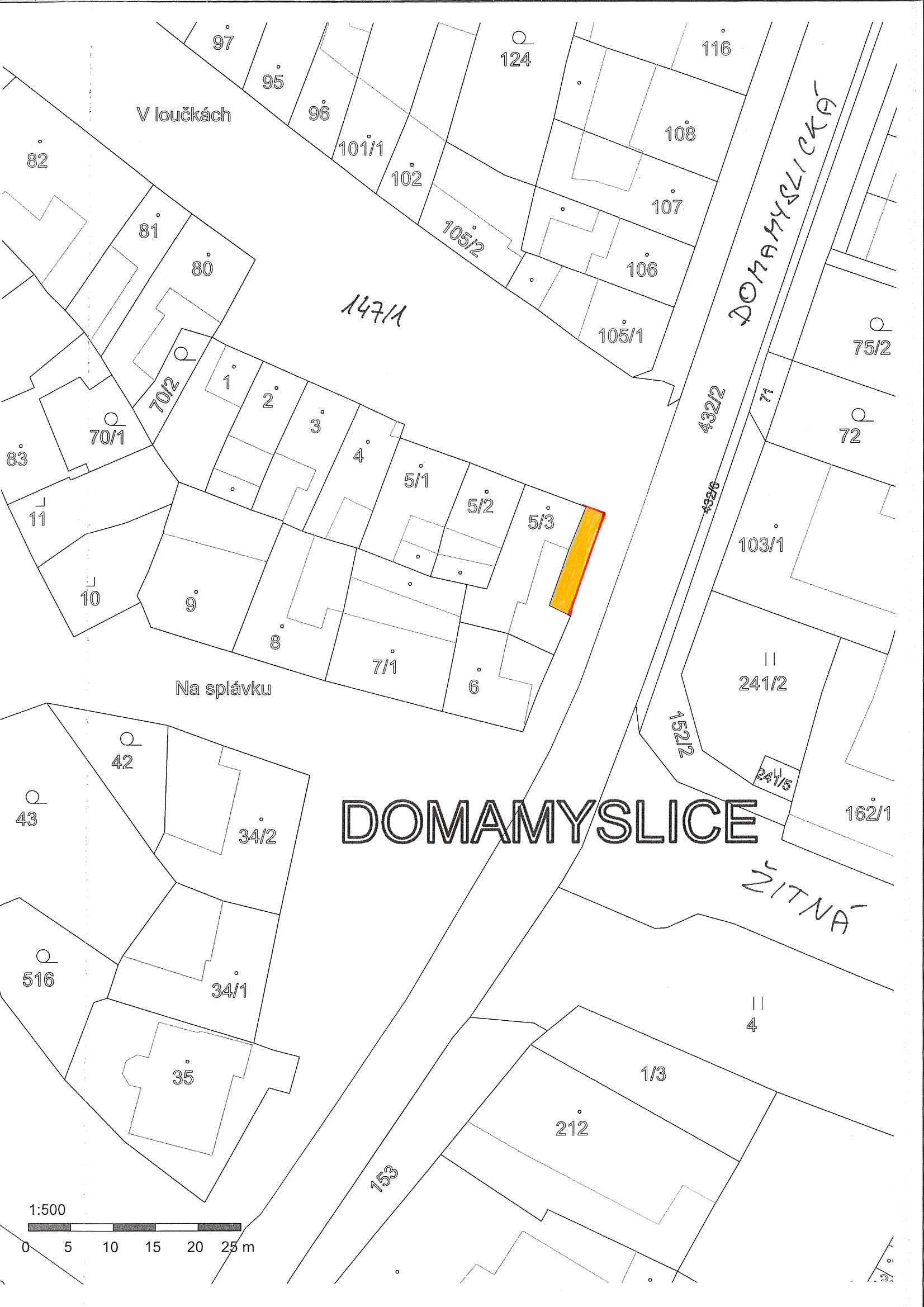 Pohled na oplocení objektu k bydlení od ulice Domamyslická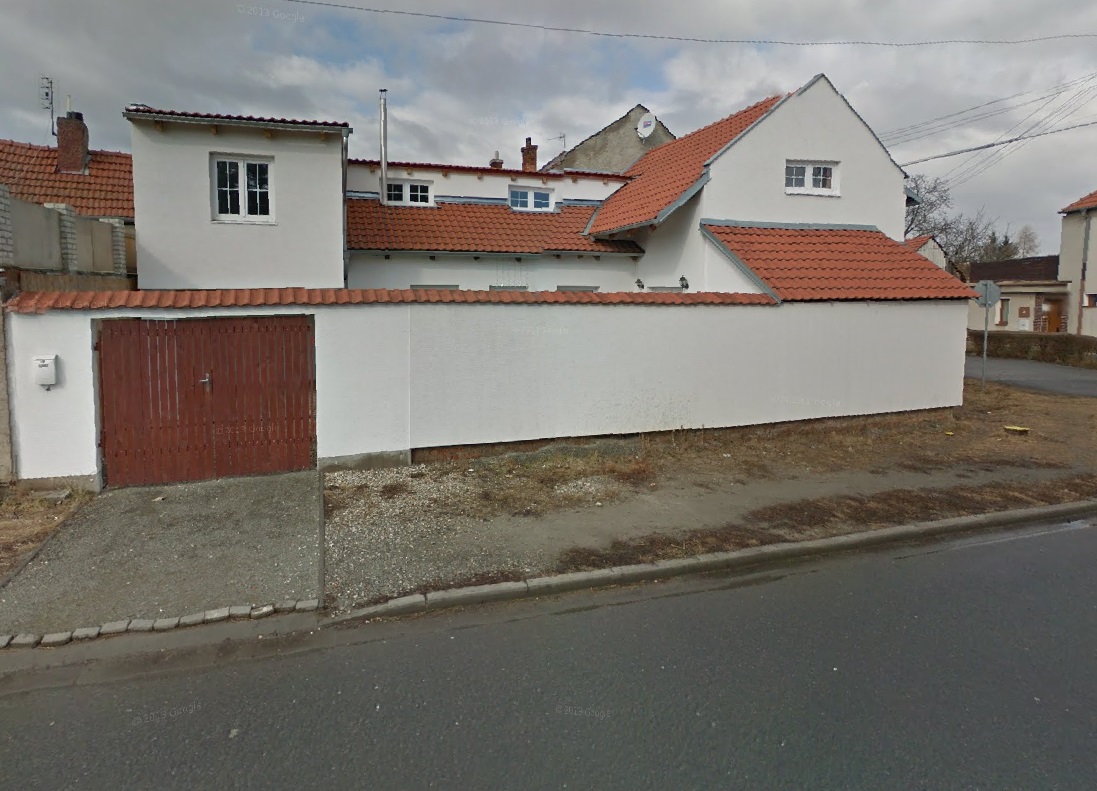 P o d p i s yP o d p i s yP o d p i s yP o d p i s yPředkladatelMgr. Jiří Pospíšil, 1. náměstek primátora, v zastoupení PaedDr. Jan Krchňavý, náměstek primátora28.08.2019PaedDr. Jan Krchňavý, v. r.Za správnostMgr. Libor Vojtek, vedoucí Odboru správy a údržby majetku města26.08.2019Mgr. Libor Vojtek, v. r.ZpracovatelMgr. Lukáš Skládal, odborný referent oddělení nakládání s majetkem města Odboru SÚMM26.08.2019Mgr. Lukáš Skládal, v. r. Důvodová zpráva obsahuje stanoviska dotčených odborů MMPv (subjektů)Důvodová zpráva obsahuje stanoviska dotčených odborů MMPv (subjektů)Důvodová zpráva obsahuje stanoviska dotčených odborů MMPv (subjektů)Důvodová zpráva obsahuje stanoviska dotčených odborů MMPv (subjektů)Odbor MMPv (subjekt)Odbor MMPv (subjekt)Stanovisko ze dneResumé1.OÚPPP15.05.2019nemá zásadních námitek k prodeji2.Osadní výbor KČD03.06.2019nedoporučuje prodej3.OSÚMM26.08.2019nedoporučuje prodej